FICHA DE SOLICITAÇÃO DE MATRÍCULA(   ) – 101141 - TRABALHO DE CONCLUSÃO DE CURSO 1( X ) - 102415 - TRABALHO DE CONCLUSÃO DE CURSO 2Título do trabalhoPeríodoANÁLISE DE CONFORMIDADE QUANTO À SEGURANÇA ELÉTRICA E COMPATIBILIDADE ELETROMAGNÉTICA DE DOIS EQUIPAMENTOS ELETROMÉDICOS EM ESTUDO2016-1Aluno(s) participante(s)Aluno(s) participante(s)Aluno(s) participante(s)Aluno(s) participante(s)MatriculaNomeE-mail / Telefone109/0008456Joziane Porcino da SilvaJoziane.eng@gmail.com  / 6191287463OrientaçãoOrientaçãoMatricula UnBDepartamentoOrientadorProfa. Dra. Suelia Siqueira Rodrigues Fleury Rosa1012738FGACo-orientadorProf. MSc. Mario Fabricio Fleury RosaFCECiência do(s) aluno(s)Declaro estar plenamente ciente do conteúdo da proposta de Trabalho de Conclusão de Curso acima identificado apresentada pelo(s) Professor(es) Orientador(es) responsável(veis),Ciência do orientador principalDeclaro estar de acordo com a matrícula do(s) aluno(s) no Trabalho de Conclusão de Curso acima identificado,Sugestão de nomes para banca examinadora (apenas como referência)Eng. MSc. Alexander Narvaez RodriguezEng. Thiago Lopes Amaral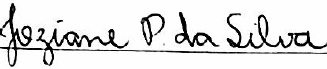 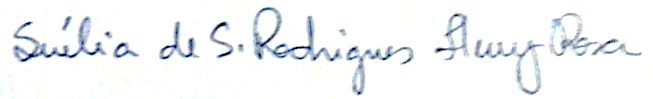 